ALARME STUFE ROT IN DEN MALEDIVEN : DAS KARTENSPIEL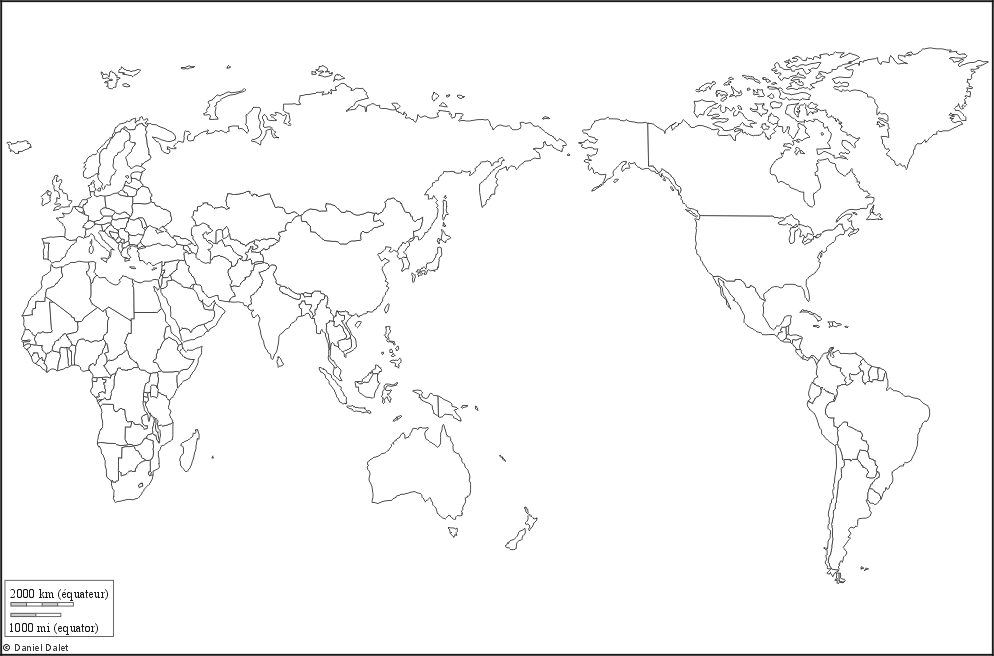 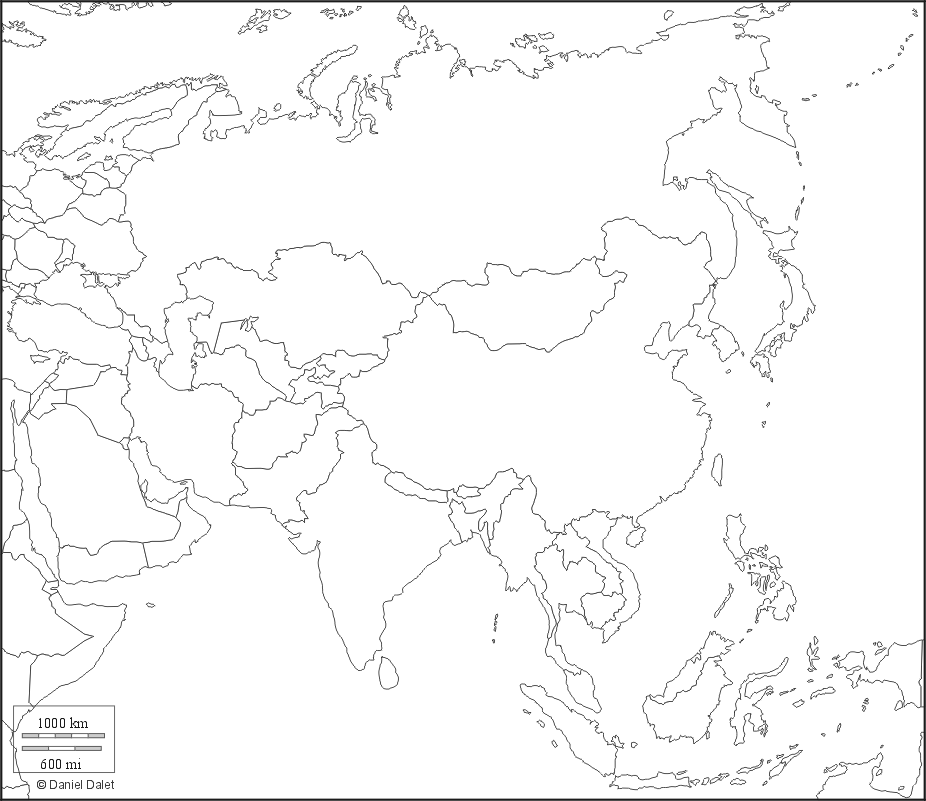 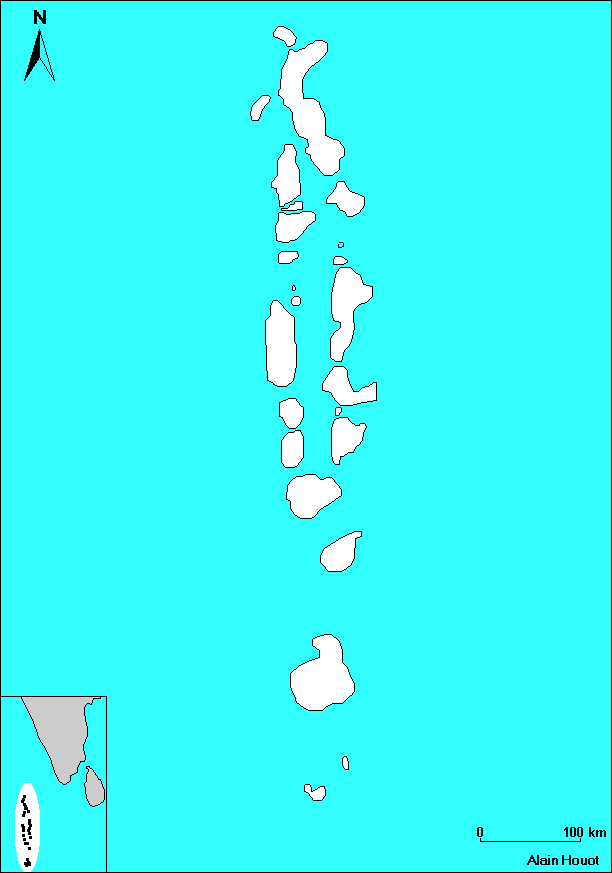 